Ranchwitz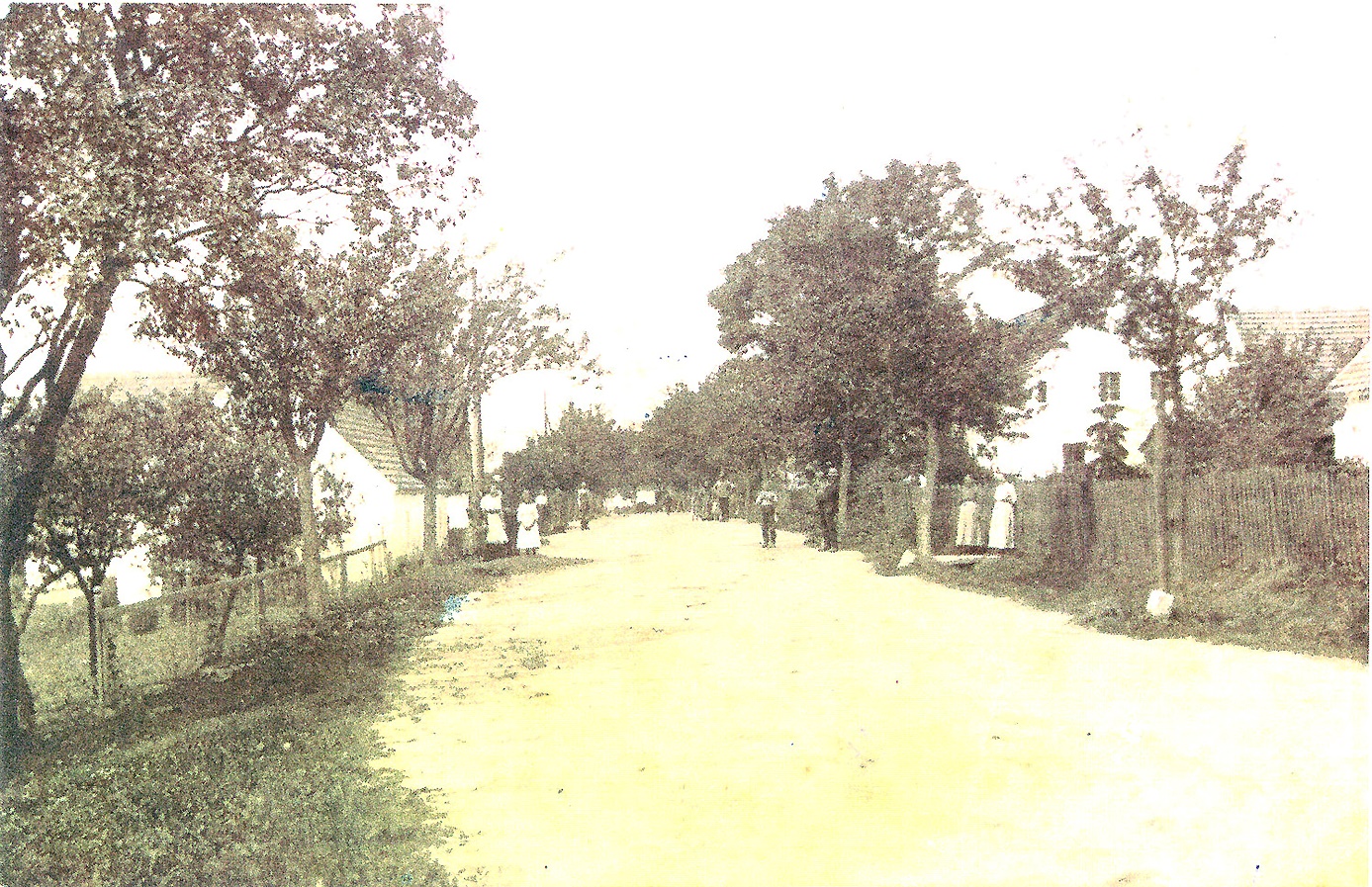 Dorfstraße Ranchwitz 1915